Расписание дистанционных занятий с детьми старших групп (от 5 до 6 лет)/№1 «Почемучки», №5 «Ромашка»/Понедельник,01.06.2020ЗанятиеНачалозанятияПредметТема образовательной деятельностиРесурсПонедельник,01.06.20201.9.00МузыкаПесенка «Лето, ты какого цвета?»https://www.youtube.com/watch?v=d-cSe8stYngПонедельник,01.06.20202.9.40РисованиеПриродный пейзаж «В гостях у цветочка, бабочки и стрекозки»https://cloud.mail.ru/public/31uM/2P3xZZ8VYВторник02.06.20201.9.00ФизкультураФизкультминуткиhttps://youtu.be/O8qAc89TgyEВторник02.06.20202.9.40Лепка«Картина из пластилина»https://youtu.be/AgoL8XWugVQСреда,03.06.20201.9.00МузыкаТанец «Почему я почемучка?» https://www.youtube.com/watch?v=CW24CBHsiEUСреда,03.06.20202.9.40АппликацияОбъемная аппликация «Веселая гусеничка»https://cloud.mail.ru/public/4e27/5ChqoZao1Четверг,04.06.20201.9.00Рисование«Рисунок лета» https://youtu.be/6jsNpHjHztAЧетверг,04.06.20202.9.40ФизкультураКинезиологические упражненияhttps://vk.com/wall-55615958_300803Пятница,05.06.20201.9.00Конструирование/ручной трудОригами «Бабочка» VID_20200527_124227.mp4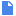 Пятница,05.06.20202.9.40ФизкультураФизкультминуткиhttps://m.vk.com/wall7120177_3869#actions
